Requirements for joining the Housing RegisterID is required for all new applications or where we have written to you to request it. ID is required for all household members listed on your housing application and should be uploaded to your application. You may be required to provide additional documents if you have indicated you are a non-UK national or if you have not stated your Nationality. Please see the attached guidance on page 5.References New applicants are also required to provide a Landlord or Professional Reference. Identification documents and the Landlord/Professional Reference must be uploaded to your application. References should be submitted using the Sheffield City Council reference template. If you are currently or have ever lived independently, Sections 1, 2 and 3 must be completed by your most recent landlord.If you have never lived independently, you will need to contact us for a Professional Reference form, this can be completed by someone who knows you in a professional capacity. This could be a support worker, social worker or employer.Please contact us if you are unsure who should complete your reference or are unable to provide one.Using the lists below, please submit clear photographs of the required ID for all household members on your housing application.One form of ID can be submitted if it meets the criteria as proof of identity and address, for example a valid UK driving license.If you do not have photo ID, you must provide a passport-sized photo accompanied with a birth certificate or a DWP letter confirming your national insurance number. Proof of child benefit is only required where children under 16 years of age are being rehoused with you. Do not send proof of your Child Tax Credit award, this will not be accepted.Eligibility documents required for joining the 
Housing RegisterUnder Part VI of the Housing Act 1996, local authorities cannot allocate Council housing to people from abroad or subject to immigration control unless they are made eligible by the Allocation of Housing and Homelessness (Eligibility) (England) Regulations 2006.As we need to establish whether you are affected by this legislation, you must provide us with proof of your current immigration status as below: Identification DocumentsAccepted Photo Examples (see below)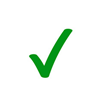 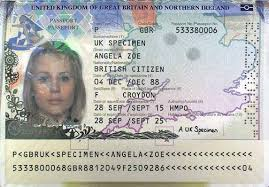 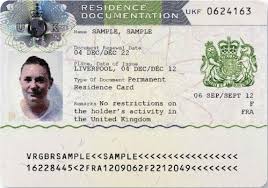 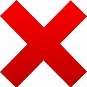 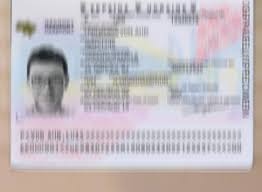 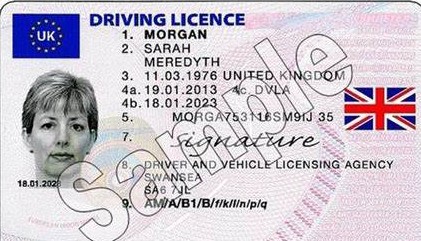 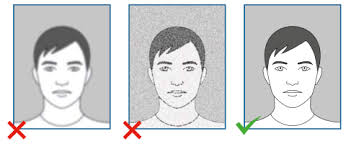 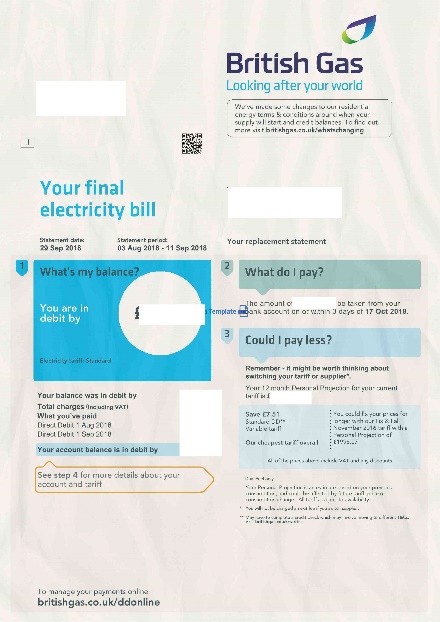 